States Ready to Launch Antitrust Investigation of Tech FirmsAn undisclosed group of state attorneys general is preparing to formally begin an investigation to determine whether big technology companies use their power to hinder competition, according to two major media outlets, which follows the launch of a recent Department of Justice inquiry.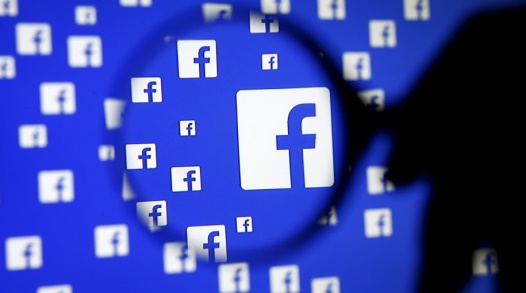 TechCrunch 8/20/19https://techcrunch.com/2019/08/20/state-attorneys-general-to-launch-antitrust-investigation-into-big-tech-companies-reports-say/Image credit:https://www.etftrends.com/wp-content/uploads/2018/03/facebook-logo-002-915x510.jpg